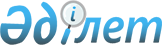 Батыс Қазақстан облысы Жәнібек аудандық мәслихатының 2020 жылғы 28 желтоқсандағы №51-5 "2021-2023 жылдарға арналған Жәнібек ауданы Күйгенкөл ауылдық округінің бюджеті туралы" шешіміне өзгерістер енгізу туралыБатыс Қазақстан облысы Жәнібек аудандық мәслихатының 2021 жылғы 28 желтоқсандағы № 13-5 шешімі
      Батыс Қазақстан облысы Жәнібек аудандық мәслихаты ШЕШТІ:
      1.Батыс Қазақстан облысы Жәнібек аудандық мәслихатының 2020 жылғы 28 желтоқсандағы №51-5 "2021 – 2023 жылдарға арналған Жәнібек ауданы Күйгенкөл ауылдық округінің бюджеті туралы" шешіміне (Нормативтік құқықтық актілерді мемлекеттік тіркеу тізілімінде №6717 тіркелген) мынадай өзгерістер енгізілсін:
      1-тармақ жаңа редакцияда жазылсын:
      "1.2021-2023 жылдарға арналған Жәнібек ауданының Күйгенкөл ауылдық округінің бюджеті тиісінше 1, 2 және 3-қосымшаларға сәйкес, соның ішінде 2021 жылға келесі көлемдерде бекітілсін:
      1) кірістер – 35 758 мың теңге:
      салықтық түсімдер – 489 мың теңге;
      салықтық емес түсімдер – 0 теңге;
      негізгі капиталды сатудан түсетін түсімдер – 0 теңге;
      трансферттер түсімі – 35 269 мың теңге;
      2) шығындар – 36 583 мың теңге;
      3) таза бюджеттік кредиттеу – 0 теңге:
      бюджеттік кредиттер – 0 теңге;
      бюджеттік кредиттерді өтеу – 0 теңге;
      4) қаржы активтерімен операциялар бойынша сальдо – 0 теңге:
      қаржы активтерін сатып алу – 0 теңге;
      мемлекеттің қаржы активтерін сатудан түсетін түсімдер – 0 теңге;
      5) бюджет тапшылығы (профициті) – - 825 мың теңге;
      6) бюджет тапшылығын қаржыландыру (профицитін пайдалану) – 825 мың теңге:
      қарыздар түсімі – 0 теңге;
      қарыздарды өтеу – 0 теңге;
      бюджет қаражатының пайдаланылатын қалдықтары – 825 мың теңге.";
      аталған шешімнің 1-қосымшасы осы шешімнің қосымшасына сәйкес жаңа редакцияда жазылсын.
      2. Осы шешім 2021 жылғы 1 қаңтардан бастап қолданысқа енгізіледі. 2021 жылға арналған Күйгенкөл ауылдық округінің бюджеті
      мың теңге
					© 2012. Қазақстан Республикасы Әділет министрлігінің «Қазақстан Республикасының Заңнама және құқықтық ақпарат институты» ШЖҚ РМК
				
      Мәслихат хатшысы

Т.Кадимов
Жәнібек аудандық 
мәслихатының 2021 жылғы 
28 желтоқсандағы №13-5 
шешіміне қосымшаЖәнібек аудандық 
мәслихатының 2020 жылғы 
28 желтоқсандағы №51-5 
шешіміне 1-қосымша
Санаты
Санаты
Санаты
Санаты
Санаты
Сомасы, мың теңге
Сыныбы
Сыныбы
Сыныбы
Сыныбы
Сомасы, мың теңге
Iшкi сыныбы
Iшкi сыныбы
Iшкi сыныбы
Сомасы, мың теңге
Ерекшелігі
Ерекшелігі
Сомасы, мың теңге
Атауы
Атауы
Сомасы, мың теңге
1
2
3
4
5
6
1) Кірістер
 35 758
1
Салықтық түсімдер
489
01
Табыс салығы
0
2
Жеке табыс салығы
0
04
Меншiкке салынатын салықтар
489
1
Мүлiкке салынатын салықтар
63
3
Жер салығы
6
4
Көлiк құралдарына салынатын салық
420
2
Салықтық емес түсiмдер
0
06
Басқа да салықтық емес түсімдер
0
1
Басқа да салықтық емес түсімдер
0
3
Негізгі капиталды сатудан түсетін түсімдер
0
4
Трансферттердің түсімдері
35 269
02
Мемлекеттiк басқарудың жоғары тұрған органдарынан түсетiн трансферттер
35 269
3
Аудандардың (облыстық маңызы бар қаланың) бюджетінен трансферттер
35 269
Функционалдық топ
Функционалдық топ
Функционалдық топ
Функционалдық топ
Функционалдық топ
Сомасы, мың теңге
Кіші функция
Кіші функция
Кіші функция
Кіші функция
Сомасы, мың теңге
Бюджеттік бағдарламалардың әкімшісі
Бюджеттік бағдарламалардың әкімшісі
Бюджеттік бағдарламалардың әкімшісі
Сомасы, мың теңге
Бағдарлама
Бағдарлама
Сомасы, мың теңге
Атауы 
Атауы 
Сомасы, мың теңге
1
2
3
4
5
6
2) Шығындар
 36 583
01
Жалпы сипаттағы мемлекеттік қызметтер
22 017
1
Мемлекеттік басқарудың жалпы функцияларын орындайтын өкiлдi, атқарушы және басқа органдар
22 017
124
Аудандық маңызы бар қала, ауыл, кент, ауылдық округ әкімінің аппараты
22 017
001
Аудандық маңызы бар қала, ауыл, кент, ауылдық округ әкімінің қызметін қамтамасыз ету жөніндегі қызметтер
22 017
07
Тұрғын үй-коммуналдық шаруашылық
14 301
2
Коммуналдық шаруашылық
500
124
Аудандықмаңызы бар қала, ауыл, кент, ауылдық округ әкімінің аппараты
500
014
Елді мекендерді сумен жабдықтауды ұйымдастыру
500
3
Елді-мекендерді көркейту
13 801
124
Аудандық маңызы бар қала, ауыл, кент, ауылдық округ әкімінің аппараты
13 801
008
Елдi мекендердегі көшелердi жарықтандыру
1 040
009
Елдi мекендердің санитариясын қамтамасыз ету
208
011
Елді мекендерді абаттандыру және көгалдандыру
12 553
12
Көлiк және коммуникация
265
1
Автомобиль көлiгi
265
124
Аудандық маңызы бар қала, ауыл, кент, ауылдық округ әкімінің аппараты
265
013
Аудандық маңызы бар қалаларда, кенттерде, ауылдарда, ауылдық округтерде автомобиль жолдарының жұмыс істеуін қамтамасыз ету
265
3) Таза бюджеттік кредиттеу
0
Бюджеттік кредиттер
0
Бюджеттік кредиттерді өтеу 
0
Санаты
Санаты
Санаты
Санаты
Санаты
Сомасы, мың теңге
Сыныбы
Сыныбы
Сыныбы
Сыныбы
Сомасы, мың теңге
Iшкi сыныбы
Iшкi сыныбы
Iшкi сыныбы
Сомасы, мың теңге
Атауы
Атауы
Сомасы, мың теңге
1
2
3
4
5
6
5
Бюджеттік кредиттерді өтеу
 0
01
Бюджеттік кредиттерді өтеу
0
1
Мемлекеттік бюджеттен берілген бюджеттік кредиттерді өтеу
0
4) Қаржы активтерімен операциялар бойынша сальдо
0
Функционалдық топ
Функционалдық топ
Функционалдық топ
Функционалдық топ
Функционалдық топ
Сомасы, мың теңге
Кіші функция
Кіші функция
Кіші функция
Кіші функция
Сомасы, мың теңге
Бюджеттік бағдарламалардың әкімшісі
Бюджеттік бағдарламалардың әкімшісі
Бюджеттік бағдарламалардың әкімшісі
Сомасы, мың теңге
Бағдарлама
Бағдарлама
Сомасы, мың теңге
Атауы
Сомасы, мың теңге
1
2
3
4
5
6
Қаржы активтерін сатып алу
 0
Санаты
Санаты
Санаты
Санаты
Санаты
Сомасы, мың теңге
Сыныбы
Сыныбы
Сыныбы
Сыныбы
Сомасы, мың теңге
Iшкi сыныбы
Iшкi сыныбы
Iшкi сыныбы
Сомасы, мың теңге
Ерекшелiгi
Ерекшелiгi
Сомасы, мың теңге
Атауы
Сомасы, мың теңге
1
2
3
4
5
6
6
Мемлекеттің қаржы активтерін сатудан түсетін түсімдер
0
01
Мемлекеттің қаржы активтерін сатудан түсетін түсімдер
0
1
Қаржы активтерін ел ішінде сатудан түсетін түсімдер
0
5) Бюджет тапшылығы (профициті)
 -825
6) Бюджет тапшылығын қаржыландыру (профицитін пайдалану) 
825
7
Қарыздар түсімдері
0
01
Мемлекеттік ішкі қарыздар 
0
2
Қарыз алу келісім-шарттары
0
Функционалдық топ
Функционалдық топ
Функционалдық топ
Функционалдық топ
Функционалдық топ
Сомасы, мың теңге
Кіші функция
Кіші функция
Кіші функция
Кіші функция
Сомасы, мың теңге
Бюджеттік бағдарламалардың әкімшісі
Бюджеттік бағдарламалардың әкімшісі
Бюджеттік бағдарламалардың әкімшісі
Сомасы, мың теңге
Бағдарлама
Бағдарлама
Атауы
1
2
3
4
5
6
16
Қарыздарды өтеу
 0
1
Қарыздарды өтеу
0
Санаты
Санаты
Санаты
Санаты
Санаты
Сомасы, мың теңге
Сыныбы
Сыныбы
Сыныбы
Сыныбы
Сомасы, мың теңге
Iшкi сыныбы
Iшкi сыныбы
Iшкi сыныбы
Сомасы, мың теңге
Ерекшелiгi
Ерекшелiгi
Сомасы, мың теңге
Атауы
Сомасы, мың теңге
1
2
3
4
5
6
8
Бюджет қаражатының пайдаланылатын қалдықтары
 825
01
Бюджет қаражаты қалдықтары 
825
1
Бюджет қаражатының бос қалдықтары
825